FRATERNIDADE SACERDOTAL JESUS CARITASRETIRO ANUAL: 04 a 11.01.2017 – LUZIÂNIA-GO [50 Km de Brasília]CFVC – CENTRO DE FORMAÇÃO VICENTE CAÑAS [CHÁCARA DO CIMI]“Só um contato permanente e prolongado com nosso muito amado irmão e senhor Jesus e a vida fraterna nos permitirão uma presença evangelizadora constante, fecunda, alegre e esperançosa nas periferias humanas nas quais desenvolvemos nossos trabalhos pastorais” (Assembléia Panamericana de Cuernavaca-2016).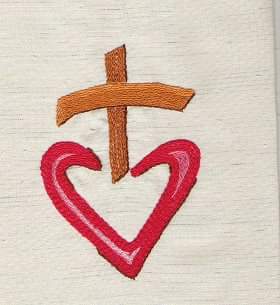 CONVITECaríssimo!Venho convidar-lhe a participar do nosso retiro anual, conforme previsto.Pode convidar outros irmãos a participar conosco, membros das Fraternidades ou Simpatizantes.Este nosso retiro é oportunidade de Encontro com Deus e com os irmãos na perspectiva da Fraternidade e do Ir Carlos, para isso precisa estar disponível interiormente.Início: 04.01.2017 - quarta-feira – 18h com Eucaristia; 19h jantar; 20h início dos trabalhos (Pode-se chegar ao longo do dia ou antes – neste caso confirmar conosco ou com o CFVC)Término: 11.01.2017 - quarta-feira, com o almoço.Assessor: Dom Erwim Kräutler, Bispo Emérito da Prelazia do Xingu-PA.Local: CFVC – CENTRO DE FORMAÇÃO VICENTE CAÑAS (Chácara do CIMI) – Luziânia-GORua São Bernardo, s/n – Chácara Marajoara A – Jardim IngáTelefones do CFVC: (061) 9979-7272 (Cleber) ou (061) 9649-9239 (Deise) ou fixo (061)3615-1427e-mail: secretario@cimi.org.brHospedagem: R$ 85,00 a diária. A casa oferece lençóis, mas deve trazer toalhas. Como chegar: Do aeroporto de Brasília ir [de ônibus/taxi] até a Rodoviária do Entorno BSB, ao lado da Rodoviária do Plano Piloto = lá Tomar ônibus para Luziânia.Chegando a Luziânia: (1) tomar táxi até ao local – Chácara do CIMI – CFVC ou (2) tomar ônibus e descer na parada que fica ao lado da unidade da indústria Bunge ou (3) combinar a hora da chegada com o CFVC, telefone acima e eles buscam de Van na Rodoviária de Luziânia.De carro: orientar-se por GPS ou aplicativos – Rodovia BR 040.INSCRIÇÃO PARA O RETIRO DA FRATERNIDADE SACERDOTAL JESUS CARITAS – 04 a 11.01.2017 – LUZIÂNIA-GONome:  _____________________________________________________________(  )Padre; (  )Bispo;(  )Diácono;  (  )Irmãzinha; (  )Leigo/a; (  )Seminarista; (  )Outro: ________________________Cidade: _______________________________UF: ___ (Arqui)Diocese:___________________________________Tel: (__)_______________ Celular: (____)_______________________________________________E-mail: ______________________________________Favor enviar por e-mail para Pe Gildo até 30.11.2016.Rua Cel João Tibúrcio, 225 – Centro – 27410-070 – Quatis – RJpegildo@bol.com.br – celular/Whats App: (024)98851-7187; fixo: (24)3353-2366(secretaria); 3353-3828(casa)Lhe aguardamos com a alegria!Fraternalmente, em Cristo Jesus, nosso bem amado irmão e Senhor,Pe Gildo Nogueira GomesResponsável NacionalParóquia Nossa Senhora do Rosário – Quatis – RJ – Diocese de Barra do Piraí – Volta Redonda – RJ